Shoal Games Ltd.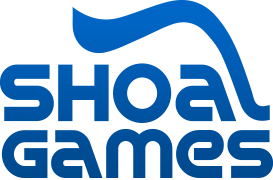 Hansa Bank Building, Ground Floor Landsome Road, The ValleyAI 2640, Anguilla, BWIPh: +1 264 461-2646Fax: +1 264-498-3805Bingo.com, Ltd. Completes its name and Symbol change to Shoal Games Ltd. and SGLDFANGUILLA, B.W.I., January 26, 2015 / Shoal Games Ltd. (OTCQB: SGLDF) (“the Company”), owner of Trophy Bingo, an innovative, non-gambling, social bingo product, http://www.trophybingo.com, today announced it has changed its name to “Shoal Games Ltd.” effective January 22, 2015.  The Company’s new trading symbol on the OTCQB is “SGLDF” effective at the open of business on January 27, 2015.  The Company’s new CUSIP number is G8111D103.The Company also announces that Ms. Ebba Ljungerud, the board representative for Unibet Group, plc has resigned as a director of the Company effective today.“We are pleased to have completed this step of our corporate reorganization and wish to thank Ms. Ljungerud for her contribution to the previous phase of the Company’s development.” said Jason Williams, Shoal Games Ltd.’s CEO. “We will be making further announcements in the coming weeks as we continue through the current transition of our business.”For full details of the Company's operations and financial results, please refer to the Securities and Exchange Commission website at www.sec.gov or the Shoal Games Ltd. corporate website at http://investor.shoalgames.comAbout Shoal Games Ltd. (formerly Bingo.com, Ltd.)Shoal Games Ltd. (OTCQB: SGLDF) is the parent company of the group of companies, which owns Trophy Bingo, an innovative, non-gambling social bingo game, live in the Google Play Store and the Apple App Store.   Trophy Bingo is a puppy themed bingo adventure where players must win their way through 120 levels of bingo challenges.  The game is free to download and supports in-app purchases for players who find themselves in need of extra bingos or want to engage with the premium power plays contained in the game.  Shoal Games Ltd. (OTCQB: SGLDF) trades on the OTCQB, the venture marketplace for companies that are current in their reporting with the U.S. regulator.  Investors can find real time quotes and market information for the Company at http://www.otcmarkets.com/stock/BNGOF/quote.The Private Securities Litigation Reform Act of 1995 provides a “safe harbor” for forward-looking statements.  Certain information included in this press release (as well as information included in oral statements or other written statements made or to be made by the company) contains statements that are forward-looking, such as statements relating to anticipated future success of the company.  Such forward-looking information involves important risks and uncertainties that could significantly affect anticipated results in the future and, accordingly, such results may differ materially from those expressed in any forward-looking statements made by or on behalf of the company.  For a description of additional risks and uncertainties, please refer to the company’s filings with the Securities and Exchange Commission.  Specifically, readers should read the Company’s Annual Report on Form 10-K, filed with the SEC on March 25, 2014, and the prospectus filed under Rule 424(b) of the Securities Act on March 9, 2005 and the SB2 filed July 17, 2007, for a more thorough discussion of the Company’s financial position and results of operations, together with a detailed discussion of the risk factors involved in an investment in Shoal Games Ltd.For more information contact:Henry BromleyCFOir@shoalgames.com(888) 374-2163